Események, liturgikus programokEseménynaptár10.24.hétfő	17.00 Alsósok csoportja10.24.hétfő	19.30 Idősebb házasok csoportja 10.25.kedd	10.00 Baba-mama kör10.26.szeda	17.00 Kórus10.27.csütörtök	19.30 Ismerkedjünk a Bibliával10.28.péntek	19.00 Virrasztás11.01.kedd	 Mindenszentek ünnepe11.02.szerda	 Halottak napja11.05.szombat 	 Első szombati rózsafüzér11.07.hétfő	 17.00 Alsósok csoportjaA hét ünnepei Hétfő: Claret Szent Antal Mária püspök Kedd: Szent Mór püspök Péntek: Szent Simon és Júdás Tádé apostolok Szentmisék, liturgikus templomi események  Vasárnap:   8.45 Szent Vendel tiszteletére                   10.00 + édesanya emlékére                     18.30 + Gábor  Hétfő:          7.00    Kedd:         18.30 élő Anna  Szerda:        7.00   Csütörtök:18.30 Péntek:     18.30   Szombat:  18.30 + TündeTemetés: 10.24. 10.00 Szent Gellért templom / Hideg Lászlóné                  10.24. 12.45 Rákospalota / Csányi Istvánné Keresztelő: 10.23.	 Hanza Emma                      10.30.	 Szabó Ajtony HirdetésekHalottak napja kapcsán templomban az urnatemető látogatható 10.29. és 11.02. között egész nap. Erre az időszakra keresünk olyanokat, akik vállalják a templom őrzését. Ez alkalom lehet a csendes imádságra is.Jelentkezés a sekrestyében vagy az internetes felületen. Ma missziós vasárnap van.  Perselygyűjtésünk a missziók támogatására szolgál. Új elsőáldozós csoportA jövő ősszel elsőáldozáshoz járulni szándékozók megkezdik a felkészülésüket. A jelentkezők alapvetően az életkoruknak megfelelő, alsós vagy felsős hittan csoportba járjanak! Nagyjából havonta tartunk majd részükre külön felkészülést. Minden csütörtökön, a szentmise után fél órás szentségimádást tartunk.	 
Október a rózsafüzér hónapja. Minden nap 17.45-től elimádkozzuk a rózsafüzért. 
Főpásztorunk, dr Erdő Péter bíboros minden hónap első szombatján az egyházmegye egyik templomát felkeresi, ahol rózsafüzért vezet, majd szentmisét mutat be. November 5-én, szombaton a mi templomunkba látogat el. 18 órakor vezeti majd a rózsafüzért, 18.30-kor pedig szentmisét mutat be. Erdő Péter bíboros úr, miután esperes kerületünk eddigi helyettes esperese, Balogh Attila más beosztásba került, személyemben új helyettes esperest nevezett ki. Kérem a testvérek imáját, hogy ezt a szolgálatot Istennek tetsző módon lássam el! Vannak jeles pillanatok mindannyiunk életében. Bizonyára ilyen egy kerek évforduló. Gondolom, tudjátok, hogy hamarosan egy ilyen szép kerek születésnaphoz érkezem.Nekem az a legnagyobb ajándék, ha együtt lehetünk egy kicsit. Egyrészt az Úr előtt, egy szentmisében, másrészt beszélgetve, némi süteménnyel, borral, sörrel, üdítővel.Éppen ezért templomunkban 2022. november 25. péntek 17.30-kor ünnepi hálaadó szentmisét tartok, majd a szemben lévő iskola aulájába lehetőség lesz a találkozásra. Tényleg nem kérek más ajándékot, mint az együttlétet!Gondolatok a mai naphozAz imádság erejében megharcolva a jó harcotKét ember felmegy a templomba imádkozni. Megismerjük a helyzetet, amelyben benne élnek, és halljuk imádságukat. A farizeus sorolja erényeit, dicsekszik Isten előtt, és másokhoz hasonlítja önmagát. A vámos megvetett alakjának jelenléte még jobban kiemeli saját eredményeit. Isten elé állásom alázatosságból kell, hogy fakadjon. Irgalmasságát kérem gyengeségeimből elkövetett tetteimért, és hálát adok mindazért, amit kegyelme erejével megtehettem. Saját imámhoz mit tanulhatok e két embertől? Talán az első, hogy nem a másikhoz mérten kell jónak lennem. A magam képességeit, lehetőségeit kell jól használnom. Minderre pedig Isten erejével vagyok képes. Ugyanakkor látnom kell gyengeségeimet is, amelyeket odatehetek az irgalmas Isten elé. Életünk úton levés. Meg kell harcolnunk a jó harcot. Ebben időnként el is eshetünk, de mindig mellettünk van Isten kegyelme, és a közösség támogatása. Nem lehetek magányos harcos, együtt kell haladnunk a krisztusi úton!Fülöp Ákos plébánosA rákosfalvai plébánia hírlevele belső használatra.Számlaszámunk: CIB bankműködés (egyházi adó): 11100104-19819019- 36000001Felelős kiadó Fülöp Ákos plébános„hogy életünk legyen és bőségben legyen”Évközi 30. vasárnap                               2022. október 23. 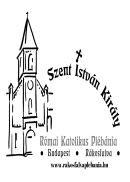 Az Urat kereső szívek örvendezzenek! Keressétek az Urat, és hatalmas erejét, keressétek az Ő arcát mindig! (Zsolt 104)Rákosfalvai Szent István Király Plébánia1144 Budapest, Álmos vezér tér 1. : 363-5976Honlap: rakosfalvaplebania.huEmail: iroda@rakosfalvaplebania.huLevelezőlista: rakosfalva@groups.ioPlébános: Fülöp ÁkosSzentmisék általános rendje:  vasárnap:   8.45; 10.00; 18.30hétköznap: hétfő, szerda 7.00,                      kedd, csütörtök, péntek, szombat 18.30Irodai ügyelet: hétfő – szerda – péntek: 16.00-17.30                            kedd – csütörtök: 9.00-12.00Olvasmány: Sir 35, 15b-17.20-22a Aki szívből szolgálja, azt elfogadja az Úr. Szentlecke: 2Tim 4, 6-8.16-18 A jó harcot megharcoltam, a pályát végigfutottam, a hitet megtartottam. Evangélium: Lk 18, 9-14 Aki magát megalázza, azt felmagasztalják. 